Образец уведомления родителей — Раздел I, часть A Право на получение информации о квалификации учителя и помощника учителяMt. Baker Middle SchoolSeptember 2020Уважаемые родители!В соответствии с требованиями Закона об успешности каждого учащегося (Every Student Succeeds Act, ESSA),Mt. Baker Middle School сообщает Вам, что Вы можете запросить информацию о профессиональной квалификации учителя (-ей) и помощника (-ов) учителя (-ей), обучающих Вашего ребенка. Об учителе можно запросить следующие сведения.Соответствует ли учитель требованиям по сертификации учителей штата Вашингтон, применяемым к преподавателям соответствующих дисциплин учащимся соответствующих классов.Преподает ли учитель в условиях крайней необходимости или ином временном статусе, на который не распространяются требования штата Вашингтон в отношении сертификации или квалификации.Название специальности, по которой учитель обучался в колледже, любые свидетельства об окончании высших учебных заведений, а также ученые степени, полученные учителем. Задействованы ли в предоставлении услуг учащемуся помощники учителя, и если да, то какова их квалификация.О помощнике учителя можно запросить следующие сведения. Помощники должны работать под руководством дипломированного учителя. В школах, работающих по общешкольной программе, все помощники учителей должны обладать соответствующей профессиональной квалификацией. В рамках программы целевой помощи любой помощник, действующий под непосредственным руководством дипломированного учителя, должен обладать соответствующей профессиональной квалификацией. Помощники учителей могут предоставить копию своего аттестата о полном общем среднем образовании (предоставление копии вкладыша не обязательно). Помимо аттестата о полном общем среднем образовании или аттестата об общеобразовательной подготовке (GED), у помощников учителей школ, которые работают по программе, регламентируемой Разделом I, частью A, должен быть следующий уровень подготовки:пройдено по меньше мере два года обучения в высшем учебном заведении; илиполучена степень младшего специалиста или выше; илипройдена аттестация ETS ParaPro Assessment (данная аттестация оценивает навыки и знание материалов, относящихся к чтению, письму и математике); предварительно пройдена соответствующая практика, что подтверждено сертификатом или карточкой практиканта (программы создания портфолио и прохождения практики более не предлагаются, однако Управление инспектора государственных школ (Office of Superintendent of Public Instruction, OSPI) учитывает документы о прохождении этих программ).Если Вы хотите запросить информацию, касающуюся квалификации учителя и помощника учителя Вашего ребенка, обратитесь к Principal Greg Brown, используя следующие контактные данные: gbrown@auburn.wednet.edu .С уважением,Greg Brown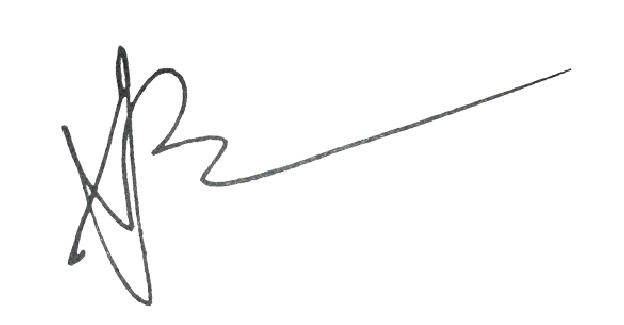 Principal